Name: ____________________________Period: ________An Inventory of My Traits - Survey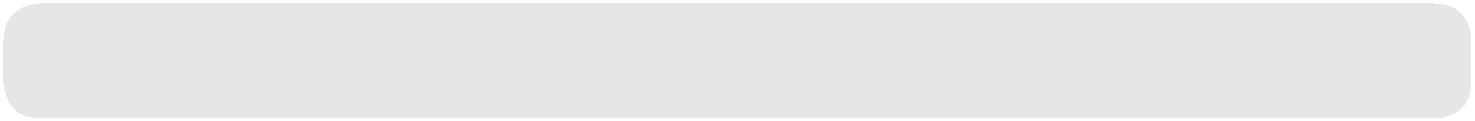 What combination of these traits do you have? Complete the survey to find out.An Inventory of My Traits - Data Table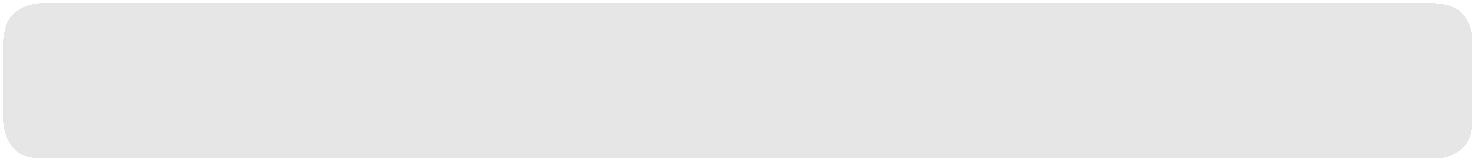 How many people in your class have each trait?Fill in the data table below by counting the number of people who marked “yes” and the number of people who marked “no” for each trait.An Inventory of My Traits – Graph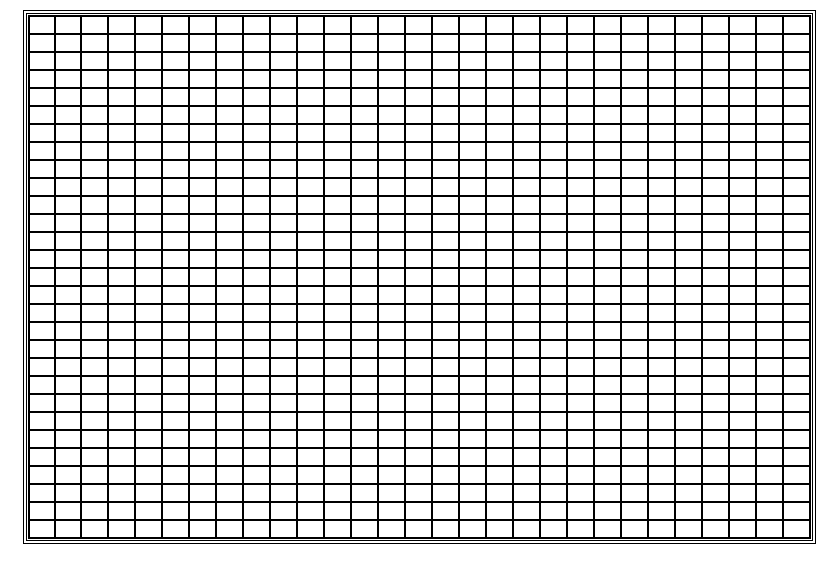 1.I have detached earlobesYesNo2.I can roll my tongueYesNo3.I have dimplesYesNo4.I am right-handedYesNo5.I have frecklesYesNo6.I have a longer 2nd toe than big toe YesNo7.I have a cleft chinYesNo8.I have a hitchhiker’s thumbYesNo9.I cross my left thumb over myYesNoright when I clasp my handstogether10.I can see the colors red and greenYesNo( I am not color blind)11. The hairline on my forehead 11. The hairline on my forehead YesNo12.protrudes out (widow’s peakI can taste the PTC strip        Yes        No13.I am a:MaleFemaleTraitYesNo% Yes% NoDetached earlobesTongue rollingDimplesRight-handedFrecklesLonger 2nd toeCleft chinHitchhiker’s thumbCross left thumb over rightSee colors red and greenWidow’s peakTaste PTC stripMale